Oblečení, počasí1. PočasíCíl: Slovní zásoba – mrak, slunce, počasí, prší, svítí slunce, vpravo, vlevo, nahořeRozhovor s dětmi: - Jaký obrázek je vpravo nahoře? (nebo: Jaký obrázek je v pravém horním rohu?) – mrak- Jaký obrázek je vlevo nahoře? (nebo: Jaký obrázek je v levém horním rohu?) – slunce- Kde je mrak? – Vpravo nahoře- Kde je slunce? – Vlevo nahoře Zvolíme buďto variantu vpravo nahoře a vlevo nahoře, nebo v pravém horním rohu a v levém horním rohu. Tyto formulace, které nejprve dětem řekneme, chceme od nich potom slyšet při kontrolních otázkách (Kde je slunce?). Záleží samozřejmě na pokročilosti dětí, jestli formulaci zvládnou. Méně pokročilých dětí se můžeme jen ptát „Co je to?“ (a ukázat obrázek slunce) nebo „Co je tady nahoře?“- Jaké je počasí? Ukazujeme na mrak a chceme od dětí slyšet – Prší- Jaké je počasí? Ukazujeme na slunce a chceme slyšet od dětí – Svítí slunce2. Spojování oblečení se sluncem a mrakemCíl: Slovní zásoba – sukně, tílko, tričko, čepice, deštník, bunda, šaty, kraťasy, krátký rukáv, dlouhý rukáv (tričko s krátkým rukávem, tričko s dlouhým rukávem) -  ukazujeme názorně na skutečném oblečeníRozhovor s dětmi:- Jaké oblečení je na obrázku? Děti nejspíš některé názvy znají, některé pojmenuje pedagog.- Co si vezmeš na sebe, když prší? / Co si oblečeš, když prší? (Zvolíme jednu formulaci)- Co si vezmeš na sebe, když svítí slunce? Co si oblečeš, když svítí slunce? Po tom, co děti pojmenují oblečení a řeknou, které si v daném počasí vezmou, mohou obrázky spojit. První příklad předvádíme, následně zvolíme vhodnou instrukci podle jazykové úrovně dětí. Například:- Spoj mrak a oblečení, které si vezmeš, když prší.- Spoj Slunce a oblečení, které si vezmeš, když svití slunce.3. Obrázky na oblečeníCíl: Procvičování slovní zásoby různých témat – obrázky na oblečení, oblečení, nadřazené pojmy (dopravní prostředky, zvířata apod.)Záleží na slovní zásobě dětí. Pokud již obrázky na oblečení znají, můžeme tímto způsobem procvičovat. Variant otázek je mnoho, vhodné je zvolit jednu formulaci a tu použít pro více dětí jen s obměnou. Otázky volíme podle toho, co chceme od dětí slyšet, tedy co chceme procvičovat a co je naším cílem. Například:- Co je na tričku? Co je na sukni? Co je na šatech?  (Děti procvičují slovní zásobu obrázků na oblečení - motýl, banán, strom)- Na kterém oblečení je motýl? Na kterém oblečení je letadlo?  (Děti procvičují pasivní znalost slovíček-obrázků na oblečení, aktivní pojmenování oblečení)- Na kterém oblečení jsou dopravní prostředky? Na kterém oblečení je ovoce?  (Děti procvičují pasivní znalost nadřazených pojmů - příbory, hračky, zvířata, ovoce… a   aktivně pojmenovávají oblečení v 6. pádě s předložkou – na tričku, na bundě, na sukni…)  Jednodušší varianta otázky:- Kde je ovoce?   (Děti procvičují pasivní porozumění nadřazených pojmů. Děti pravděpodobně odpoví:      „tady“, tedy nepojmenují ani dané oblečení ani daný obrázek – pro určitou pokročilost to    však může být dostatečným cílem.)- Co je pruhované? Co je puntíkované? 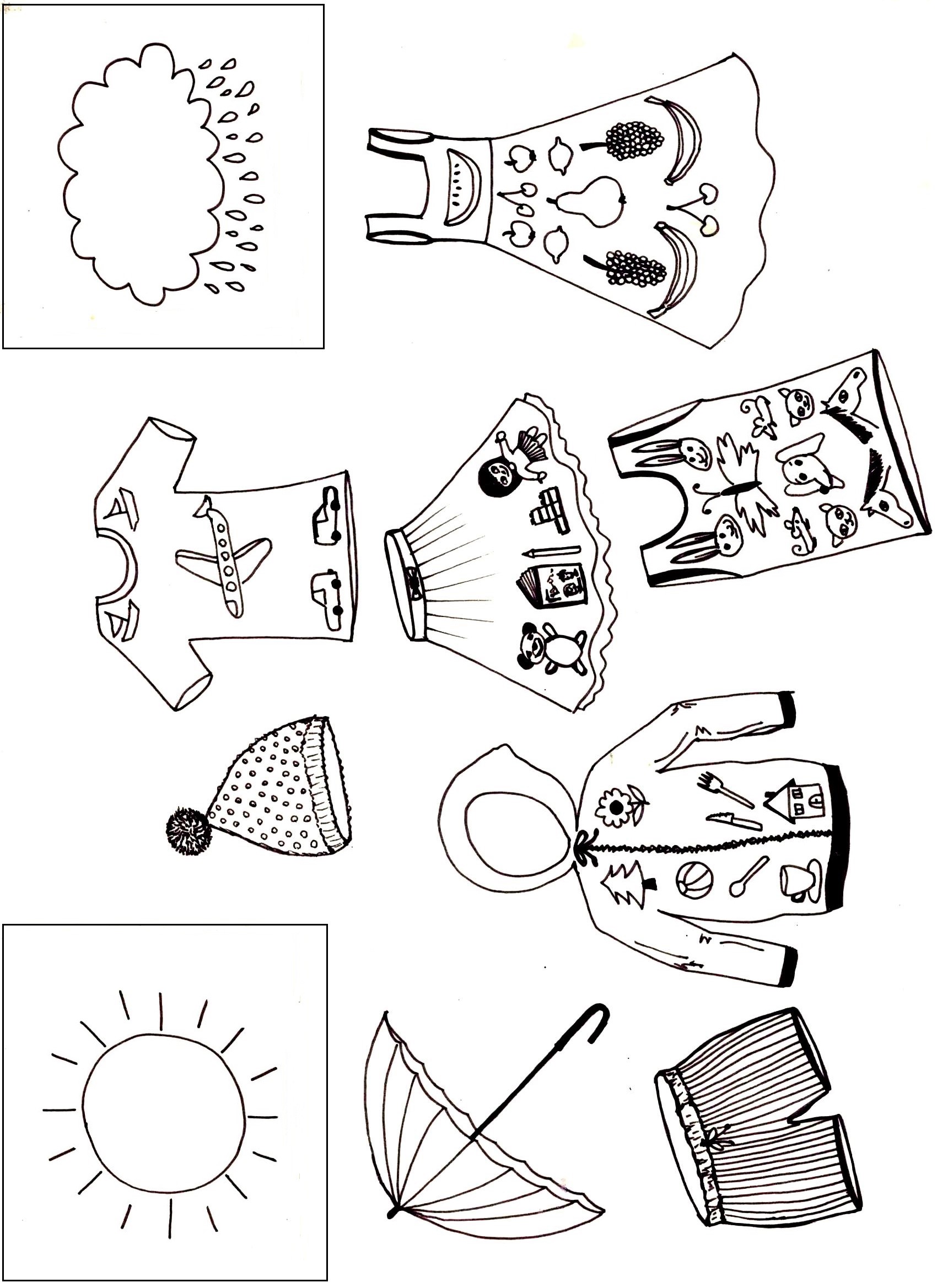 